Publicado en Madrid el 27/07/2021 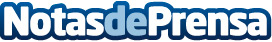 8Belts enseña idiomas a más 29.000 personas en 87 paísesLa oferta de idiomas de 8Belts incluye, actualmente, la enseñanza del inglés, el chino, el alemán y el francés para estudiantes cuya lengua sea el español, el alemán, el francés, el chino o el inglésDatos de contacto:María Guijarro622836702Nota de prensa publicada en: https://www.notasdeprensa.es/8belts-ensena-idiomas-a-mas-29-000-personas-en Categorias: Internacional Nacional Idiomas Educación http://www.notasdeprensa.es